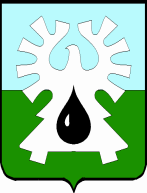 МУНИЦИПАЛЬНОЕ ОБРАЗОВАНИЕ ГОРОД УРАЙХанты-Мансийский автономный округ-ЮграАДМИНИСТРАЦИЯ ГОРОДА УРАЙКомитет по финансам администрации города УрайПРИКАЗОт 29.06.2018                                                                                                                       № 59-одО внесении измененийв перечень и коды целевых статейрасходов бюджета городского округа город Урайна 2018 год и на плановый период 2019 и 2020 годов В соответствии с пунктом 4 статьи 21 Бюджетного кодекса Российской Федерации, руководствуясь постановлением администрации города Урай от 26.09.2017 №2756 «Об утверждении Порядка применения бюджетной классификации Российской Федерации в части, относящейся к бюджету городского округа город Урай»: 	1. Внести изменения в перечень и коды целевых статей расходов бюджета городского округа город Урай на 2018 год и на плановый период 2019 и 2020 годов, установленный приказом Комитета по финансам администрации города Урай от 27.12.2017 №157-од, согласно приложению.	2. Опубликовать приказ в газете «Знамя» и разместить на официальном сайте органов местного самоуправления города Урай в информационно-телекоммуникационной сети «Интернет».		3. Контроль за выполнением приказа возложить на начальника бюджетного управления Комитета по финансам администрации города Урай Л.В.Зорину. Председатель                                                                                                            И.В.ХусаиноваПриложение к приказу от 29.06.2018 № 59-од 	1. В основном мероприятии «Создание условий для модернизационного развития муниципальных библиотек» подпрограммы 1 «Библиотечное дело» муниципальной программы «Культура города Урай» на 2017-2021 годы строку «05 1 01 L5190» изложить в следующей редакции:«».	2. В основном мероприятии «Предоставление молодым семьям социальных выплат в виде субсидий» муниципальной программы «Улучшение жилищных условий граждан, проживающих на территории муниципального образования город Урай» на 2016-2018 годы строку «11 0 10 L4970» изложить в следующей редакции: «».	3. В основном мероприятии «Благоустройство дворовых территорий муниципального образования» муниципальной программы «Формирование современной городской среды муниципального образования город Урай» на 2018-2022 годы строку            «19 0 01 L5550» изложить в следующей редакции:«».	4. В основном мероприятии «Благоустройство общественных мест муниципального образования» муниципальной программы «Формирование современной городской среды муниципального образования город Урай» на 2018-2022 годы строку «19 0 02 L5550» изложить в следующей редакции:«».Измененияв перечень и коды целевых статей расходов бюджета городского округа город Урай на 2018 год и на плановый период 2019 и 2020 годов: 05 1 01 L5190Поддержка отрасли культуры11 0 10 L4970Реализация мероприятий по обеспечение жильем молодых семей19 0 01 L5550Поддержка государственных программ субъектов Российской Федерации и муниципальных программ формирования современной городской среды19 0 02 L5550Поддержка государственных программ субъектов Российской Федерации и муниципальных программ формирования современной городской среды